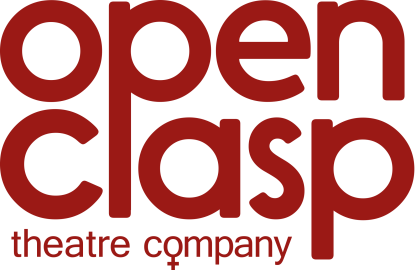 Arts AdministratorThank you for your interest in the position of Arts Administrator at Open Clasp Theatre Company.Please find the application pack attached. You should have the job description, position overview, person specification and a page about Open Clasp. Please also see www.openclasp.org.uk for further information about the company and our work.How to applyRead the Job Description and Person Specification.Complete the application form – please note we do not accept CVs.The top sheet containing your personal information will be removed before short-listing to make the process fair so please do not add your name to any of the other sheets.Please ensure that in your Supporting Information on the last page of the application form you tell us how you meet the skills in the Person Specification.If you would like any further information, have any specific requirements or would like to discuss any aspect of the role in confidence, please contact Finance and Office Manager, Rachel Errington on 0191 272 4063.Once you have completed the application form please email it to recruitment@openclasp.org.uk putting the job title in the subject box or post it to Recruitment, Open Clasp Theatre Company, The Stephenson Building, 173 Elswick Road, Newcastle upon Tyne, NE4 6SQ. Please mark your envelope “Private & Confidential”Any application forms must be received by the deadline of 1pm on Wednesday 19 February 2020 to be included in the recruitment process.We look forward to receiving your application and will reply to all applications.Interviews will be held on Thursday 19 March 2020.  We are looking for a female Arts Administrator (exempt under the Equality Act 2010 Schedule 9, Part 1) as an important part of the role of is working closely with members and participants, who are predominantly vulnerable women, and building relationships with these groups.Please note that, as the role may involve working with vulnerable adults as well as some financial responsibility, the successful applicant will be subject to an enhanced CRB disclosure. Job SummaryYou will work with our Finance and Office Manager, Artistic Director, Executive Director, Creative Producer and Board of Trustees, being responsible for administrative tasks relating to the day-to-day operation of the company. You will have duties related to Open Clasp’s projects, tours, fundraising and various finance duties. The current staff and management team consists of: Our Board of Trustees (voluntary) Artistic Director (Full time) Executive Director (Full time)Finance and Office Manager (Full time) Creative Producer (Full Time) Other freelance and contractual staff join the team as required (creative team, production and stage management, cast etc) The position is part time and is based in our Newcastle office, Stephenson Building (West End Women and Girls Centre), Elswick. All applications will be considered on merit and in accordance with our equal opportunities policy. There will be times when you will be in the office on your own. You will always have support from all members of the team but it is important that you are flexible, adaptable and self-motivated enough to manage these periods. Outline terms and conditions: Job Title:	 	Arts Administrator Reports to: 	  	Executive Director  Hours:                	Part time - 21 hours per week.                           	Occasional evening and weekend work will be required. Salary:			NJC payscale, scale 6 (pro rata) £19,171Contract: 		PermanentKey Objective: 	To manage the day to day running of the office and ensure the smooth operation of Open Clasp Theatre Company. Location: 	Open Clasp’s office at West End Women and Girls Centre, Elswick, Newcastle upon Tyne. Notice Period:	1 month Person Specification Essential: Commitment to the aims and ethos of Open Clasp Theatre Company Commitment to empowering young women/women High Level of computer literacy (Microsoft office)  Ability to input and manage bookkeeping/ accounting software  Experience of using Quickbooks Experience of finance management/monitoring/payroll administration  Good organisational abilities Good administrative skills – maintaining filing systems, bookkeeping, banking                  and experience of minute takingClear, confident communicator  Willing to work as part of a team and also on own initiative Flexibility in approach to work Excellent telephone manner Ability to prioritise workload Desirable: Interest in Theatre and the arts Experience working in an arts organisation Qualifications, in accountancy, business administration, ICT Experience of preparing reports, maintaining statistical records. Experience of monitoring and evaluation. Experience of working in a voluntary organisation. Experience of fundraising. Database implementation and management Ability to communicate on behalf of an organisation using Social media. Experience of updating company website and ability to use internet to gather        information.Knowledge of Charity Commission and Company House Requirements Experience of assisting to organise company events e.g. AGM  Job Description Job Title: 		Arts Administrator Reporting to: 		Executive Director   Part Time: 		21 Hours Salary: 		£ 19,171 pro rataJob Purpose: To support the day to day running of the office and ensure the smooth operation of Open Clasp Theatre Company. Key Responsibilities & Duties: The following list is typical of the level of duties, which the post holder will be expected to perform. It is not necessarily exhaustive and other duties of a similar type and level may be required from time to time. Supporting with financial tasks as set by the Finance and Office manager.Managing petty cash and assisting in the preparation and distribution of payment of subsistence, meal allowances, overnight allowances and travel expenses to company members as necessary. Board of Trustees: preparing and distributing papers including agenda, minutes, policies etc; arranging the calendar.  General Office duties.  Typing letters, reports and other documents and undertaking filing and photocopying as required, dealing with incoming and outgoing post. Answering the telephone and dealing appropriately with enquiries. Maintaining the Project’s stationery stock and equipment. Assisting with monitoring and evaluation of the project’s service provision and producing monthly and yearly statistics. Assisting the Finance and Office Manager with contracts for workers (ensuring meet ITC approved manager requirements), freelancers and venues; copyright; preparing all relevant paperwork e.g. photo consent forms To prepare and send contracts to venues for each show. To prepare and send contracts/information/script to actors/agents. To assist the Creative Producer and Artistic Director in the organisation of audition schedules. To assist in the preparation and distribution of marketing packs to promoters for each production.  To package, record delivery and distribute leaflets and posters to all promoters/venues as instructed. To assist in the mail out (postal and online) for each production.Assisting with the arrangements of events: e.g. AGM, preview, including booking venue, catering, crèche etc; sending invitations and managing guest lists. Attending Board Meetings and subcommittee meetings as required. Ensuring that the development of the company reflects its philosophy and ethos. Complying with all Open Clasp policies including Equal Opportunities, Child protection and Health and Safety. Undertaking any additional duties as may reasonably be required. About Open Clasp Theatre CompanyOpen Clasp makes truthful, risk taking and award-winning theatre informed by the lived experiences of working class women, women disenfranchised in theatre and society, those from minority communities and women affected by the criminal justice system. We are feminist, by feminist we mean fighting for the rights of women and girls. It means challenging injustice and also being an ally with marginalised communities experiencing discrimination. Founded in 1998, Open Clasp is part of the National Portfolio of Organisations funded by Arts Council England.  We take a special interest in women and young women from the North, shining a light on their experiences through our work. We make space for debate, encouraging our audiences to walk in the shoes of the most disempowered women in society.Our work is performed in theatres, prisons, village halls, schools, conferences and community centres and most recently, Edinburgh Fringe and off-Broadway to national and international acclaim. It resonates deep into the communities where it is created and outside ensures the under-represented are seen in a new light by both women and men, and those who can make a difference.Our multi-disciplinary approach shapes the work of researchers and leading policy experts. We contribute to regional and national discourse, performing at the Houses of Parliament in 2016 contributing to the Prison Safety and Reform White Paper and informing a 2014 Government policy report on dementia and diversity by the North East Dementia Alliance.Our Values:To collaborate with some of the country’s most marginalised women and young women, placing their lived experience at the centre of our creative processesEnsure the voices of those women are heard by audiences including policy makersMake space for discussion, debate and critical conversationsPromote respect, equality and inclusionWe are:Catrina McHugh MBE - Artistic Director and WriterEllie Turner – Executive DirectorCarly McConnell – Creative ProducerRachel Errington – Finance and Office ManagerApplication FormPlease write or type in black ink.All personal details contained on this top sheet are removed before short-listing. Please do not add your name to any other sheets.Position applied for: Arts AdministratorWe ask that you include all relevant information on this form. Please do not send CVs or References.EDUCATION AND OTHER TRAINING/EXPERIENCE(Please start from last secondary school attended)EMPLOYMENT HISTORY(Please duplicate this sheet if more space is required, and include paid and voluntary work, with most recent listed first.)Personal Details:Personal Details:Personal Details:Full NameFull NameFull NameAddressAddressAddressHome telephoneWork telephoneWork telephoneMobile telephoneEmail AddressEmail AddressNational Insurance NumberNational Insurance NumberNational Insurance NumberIn order to comply with the Immigration Act 1996 we are required to see proof of your right to work in the UK. This will be requested once an offer of employment has been made. Are you entitled to work in the UK?                                       Y/NDo you require a work permit to work in the UK?               Y/NIn order to comply with the Immigration Act 1996 we are required to see proof of your right to work in the UK. This will be requested once an offer of employment has been made. Are you entitled to work in the UK?                                       Y/NDo you require a work permit to work in the UK?               Y/NIn order to comply with the Immigration Act 1996 we are required to see proof of your right to work in the UK. This will be requested once an offer of employment has been made. Are you entitled to work in the UK?                                       Y/NDo you require a work permit to work in the UK?               Y/NReferences:References:References:Please give names, addresses, work telephone numbers and occupations of two people who can be contacted to verify the information contained within this application, one of whom should be your present (or most recent) employer. Referees will normally be contacted at the same time as candidates are called for interview.May we approach your referees without further permission                  Y/NPlease give names, addresses, work telephone numbers and occupations of two people who can be contacted to verify the information contained within this application, one of whom should be your present (or most recent) employer. Referees will normally be contacted at the same time as candidates are called for interview.May we approach your referees without further permission                  Y/NPlease give names, addresses, work telephone numbers and occupations of two people who can be contacted to verify the information contained within this application, one of whom should be your present (or most recent) employer. Referees will normally be contacted at the same time as candidates are called for interview.May we approach your referees without further permission                  Y/NTelephone No.Telephone No.Telephone No.Criminal ConvictionsCriminal ConvictionsCriminal ConvictionsOpen Clasp are committed to equality and diversity, and will treat all applications fairly. This position involves contact with vulnerable adults, and financial responsibility; therefore an enhanced CRB disclosure will be required. A criminal record will not necessarily be a bar to obtaining a position.Have you ever been convicted or cautioned for any offence?      Y/NIf Yes please include a separate piece of paper with more details. Please state your name and the post applied for at the top of this sheet. Open Clasp are committed to equality and diversity, and will treat all applications fairly. This position involves contact with vulnerable adults, and financial responsibility; therefore an enhanced CRB disclosure will be required. A criminal record will not necessarily be a bar to obtaining a position.Have you ever been convicted or cautioned for any offence?      Y/NIf Yes please include a separate piece of paper with more details. Please state your name and the post applied for at the top of this sheet. Open Clasp are committed to equality and diversity, and will treat all applications fairly. This position involves contact with vulnerable adults, and financial responsibility; therefore an enhanced CRB disclosure will be required. A criminal record will not necessarily be a bar to obtaining a position.Have you ever been convicted or cautioned for any offence?      Y/NIf Yes please include a separate piece of paper with more details. Please state your name and the post applied for at the top of this sheet. Equal Opportunities Monitoring FormEqual Opportunities Monitoring FormEqual Opportunities Monitoring FormOpen Clasp Theatre Company is an equal opportunities employer. To assist us in monitoring the operation of our equal opportunities policy, and for no other reason please answer the following questions. (Tick box where appropriate). This information will be detached before your application is passed for short-listing.Open Clasp Theatre Company is an equal opportunities employer. To assist us in monitoring the operation of our equal opportunities policy, and for no other reason please answer the following questions. (Tick box where appropriate). This information will be detached before your application is passed for short-listing.Open Clasp Theatre Company is an equal opportunities employer. To assist us in monitoring the operation of our equal opportunities policy, and for no other reason please answer the following questions. (Tick box where appropriate). This information will be detached before your application is passed for short-listing.DIVERSITYDIVERSITYDIVERSITYPlease tick the ethnic category that best represents you. As you make your decision, please think about what ethnic group means to you, that is, how you see yourself. Your ethnic category is a mixture of culture, religion, skin colour, language and the origins of yourself and your family. It is not the same as nationality.Please tick the ethnic category that best represents you. As you make your decision, please think about what ethnic group means to you, that is, how you see yourself. Your ethnic category is a mixture of culture, religion, skin colour, language and the origins of yourself and your family. It is not the same as nationality.Please tick the ethnic category that best represents you. As you make your decision, please think about what ethnic group means to you, that is, how you see yourself. Your ethnic category is a mixture of culture, religion, skin colour, language and the origins of yourself and your family. It is not the same as nationality.WhiteBritishIrishAny other white background, please state:Asian or Asian BritishAsian BangladeshiAsian IndianAsian PakistaniAny other Asian background, please state:Asian or Asian BritishAsian BangladeshiAsian IndianAsian PakistaniAny other Asian background, please state:Black or Black BritishBlack AfricanBlack CaribbeanAny other Black background, please state:Chinese or other ethnic groupChineseAny other, please state:Chinese or other ethnic groupChineseAny other, please state:Dual HeritageDual Asian & WhiteDual Black African and WhiteDual Black Caribbean & WhiteDual Chinese & WhiteAny other dual background, please state:Dual HeritageDual Asian & WhiteDual Black African and WhiteDual Black Caribbean & WhiteDual Chinese & WhiteAny other dual background, please state:Dual HeritageDual Asian & WhiteDual Black African and WhiteDual Black Caribbean & WhiteDual Chinese & WhiteAny other dual background, please state:SEXUAL ORIENTATIONSEXUAL ORIENTATIONPlease tickHeterosexualHeterosexualLesbian, Gay and Bisexual Lesbian, Gay and Bisexual OtherOtherPrefer not to say Prefer not to say DISABILITYDISABILITYDISABILITYDo you consider yourself to have a disability?          Y/NIf yes please give details:Do you need access support for the interview?         Y/NIf yes please give details:Do you consider yourself to have a disability?          Y/NIf yes please give details:Do you need access support for the interview?         Y/NIf yes please give details:Do you consider yourself to have a disability?          Y/NIf yes please give details:Do you need access support for the interview?         Y/NIf yes please give details:PERSONAL DETAILSPERSONAL DETAILSPERSONAL DETAILSAge Group (please tick)Under 21            22-30          31-40           41-50           51-60           Over 60Age Group (please tick)Under 21            22-30          31-40           41-50           51-60           Over 60Age Group (please tick)Under 21            22-30          31-40           41-50           51-60           Over 60GENDER IDENTITYGENDER IDENTITYPlease tick MenMenWomenWomenNon-binaryNon-binaryPrefer not to sayPrefer not to sayGender assumed to be at birthGender assumed to be at birthMaleMaleFemaleFemalePrefer not to say Prefer not to say Where did you see this vacancy advertised?Where did you see this vacancy advertised?Where did you see this vacancy advertised?DatesSchoolQualificationsDates College/UniversityQualificationsDatesFurther Education or Formal TrainingQualificationsAny other relevant courses attendedDetails of any professional membershipDetails of activities relevant to the post applied for (e.g. hobbies)DatesEmployers DetailsJob TitleMain Duties in BriefSalary:(include for most recent employment only)INFORMATION IN SUPPORT OF YOUR APPLICATIONINFORMATION IN SUPPORT OF YOUR APPLICATIONINFORMATION IN SUPPORT OF YOUR APPLICATIONINFORMATION IN SUPPORT OF YOUR APPLICATIONWith reference to the Job Description and Person Specification what do you think you can contribute to the company?(Continue on a separate sheet if necessary)With reference to the Job Description and Person Specification what do you think you can contribute to the company?(Continue on a separate sheet if necessary)With reference to the Job Description and Person Specification what do you think you can contribute to the company?(Continue on a separate sheet if necessary)With reference to the Job Description and Person Specification what do you think you can contribute to the company?(Continue on a separate sheet if necessary)DECLARATIONI declare that the information on this form is true and complete. I understand that any wilful mis-statement or omission renders me liable to dismissal if engaged.Signature:                                                         Date:Please note there is no need to have an original signature on the form if you are emailing it back to us. In emailing the form we accept that you are declaring that the information contained within the application is correct.